Berichterstattung über ein Einzelprojekt im Bundesprogramm Demokratie leben! in der Partnerschaft für Demokratie Wetzlar|Lahn-DillSchön, dass sie sich engagiert haben! Wir hoffen, Sie haben Ihr Projekt erfolgreich umsetzen können, viel Freude damit gehabt und ein positives Zeichen für Demokratie, Toleranz und Vielfalt gesetzt. Darüber würden wir gerne mehr erfahren! Neben der finanziellen Abrechnung Ihres Projekts über unser Federführendes Amt, muss auch eine inhaltliche Abrechnung erfolgen. Dazu füllen Sie bitte den beiliegenden Evaluationsbogen aus. Das können Sie ganz bequem am Computer machen. Anschließend muss der Bericht von einer zur rechtsgeschäftlichen Vertretung befugten Person unterschrieben werden. Diese Unterschrift muss uns im Original vorliegen.Füllen Sie den Evaluationsbogen bitte so genau wie möglich aus. Manche Angaben kennen Sie schon aus Ihrem Projektantrag. Füllen Sie den Evaluationsbogen bitte so aus, wie das Projekt letztlich auch stattgefunden hat. Nicht immer lässt sich alles wie geplant umsetzen. Wenn Sie Fragen haben, können Sie sich sehr gerne an uns wenden.Um einen guten Gesamteindruck über Ihr abgeschlossenes Projekt zu erhalten, würden wir uns freuen, wenn Sie noch andere Dokumente, die der Berichterstattung dienen, hinzufügen. Das können Zeitungsberichte, Fotos, Flyer und Ähnliches sein.Sie können uns alle Dokumente entweder per E-Mail oder postalisch zukommen lassen. Chantal Maier					chantal.maier@wetzlar.deMagistrat der Stadt Wetzlar			06441/9910-45		Ernst-Leitz-Str. 30					0151/15007520	35578 Wetzlar					demokratie-foerdern.deVielen Dank für die Unterlagen und Ihr Engagement!Mit freundlichen Grüßen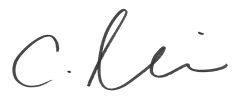 Chantal Maier
Fach- und Koordinierungsstelle1. ProjektträgerName:      				Adresse:      Rechtsform:      Projektverantwortliche*r:      E-Mail:      		Telefon:      Unterschriftsberechtigte*r:      	Funktion:      Art des Trägers: Bündnis oder Initiative zu programmrelevanten Themen Netzwerke Jugendverband/-ring Jugendfreizeiteinrichtung Migranten(selbst)organisation (Selbst-)Organisation der Sinti und Roma Jüdische (Selbst)Organisation Muslimische (Selbst)Organisation Christliche Gemeinschaft Religiöse/Interreligiöse Einrichtungen LGBT-(Selbst)Organisation Sportverein/Sportverband Sonstiger Verein (Tourismusverein, Kulturverein, etc.) Kultureinrichtung (Theater, Museum, u.ä.) Anbieter*innen von sozialen Trainingskursen/AAT/AGT Karitative Einrichtung  Kindertagesstätte in freier Trägerschaft Schule in freier Trägerschaft, Schulform:       Schulverein/Förderverein von Schulen Einrichtung der Fort- und Weiterbildung Sonstiges und zwar:      2. Projekt Einzelprojektnummer:       Projekttitel:       Projektzeitraum:      3. Förderschwerpunkte und ProjekttypFörderschwerpunkt (Mehrfachnennung möglich) Soziale Integration  Interkulturelles Lernen/Antirassistische Bildung Interreligiöses Lernen Kulturelle und geschichtliche Identität Bekämpfung extremistischer Bestrebungen bei jungen Menschen Demokratie- und Toleranzerziehung Stärkung der demokratischen Bürger*innengesellschaft Sonstiges und zwar:      Projekttyp (Mehrfachnennung möglich) Aktionstag Projekt zum Aufbau von Netzwerken Projekt im Freizeitbereich Angebot im Bereich Sport/Spiel/Outdoor Öffentlichkeitsarbeit Projekt der außerschulischen Jugendbildung Beratungsangebot Diskussions- und Informationsveranstaltung Pädagogisches Angebot Kulturprojekt (Film, Theater, etc.) Projekt im Bereich Neue Medien/Social Media Fortbildung/Schulung Qualifizierung/Weiterbildung Sonstiges und zwar:      4. Durchführungsort Hauptdurchführungsort:      Adresse:      Weiterer Durchführungsort:      Adresse:      5. HauptzielgruppeHauptzielgruppe (Mehrfachnennung möglich) Kinder allgemein Jugendliche/junge Erwachsene allgemein Jugendliche aus strukturschwachen Regionen und Kommunen Jugendliche aus bildungsfernen Milieus Jugendliche aus heterogenen Herkunftsmilieus Radikalisierungsgefährdete Kinder/Jugendliche Jugendliche Multiplikator*innen, Peers Eltern bzw. Erziehungsberechtigte, weitere Bezugspersonen Zivilgesellschaftlich Engagierte (z.B. Ehrenamtliche in Vereinen/Verbänden, etc.)  Pädagogische Fachkräfte (z. B. Erzieher*innen, Lehrer*innen, Mitarbeiter*innen in der 
     Jugendarbeit) Staatliche Akteure (z.B. Mitarbeiter*innen in der Verwaltung) Menschen mit Behinderung Breite Öffentlichkeit/Bürger*innen Sonstiges und zwar:      Alter der Hauptzielgruppe (Mehrfachnennung möglich) 3 – 6 Jahre 7 – 12 Jahre 13 – 18 Jahre 19 – 27 Jahre 28 – 55 Jahre ab 56 JahreIst es Ihnen gelungen, Ihre Hauptzielgruppe zu erreichen? ja neinBitte nennen Sie begünstigende und hemmende Faktoren für die Beteiligung Ihrer Hauptzielgruppe am Projekt:6. Teilnehmer*innenWurde die angestrebte Anzahl an Teilnehmer*innen erreicht? ja neinBitte benennen Sie die Gründe, wenn die angestrebte Anzahl an Teilnehmer*innen kaum oder gar nicht erreicht wurde: 7. ProjektumsetzungBitte beschreiben Sie die Aktivitäten, die Sie zur Umsetzung des Projekts unternommen haben:8. ProjektergebnisseBitte benennen Sie die zentralen Ergebnisse Ihres Projekts:9. Kooperationspartner*innenBitte bewerten Sie die Zusammenarbeit mit den im Projektantrag benannten Kooperationspartner*innen:10. Erfolgsindikatoren 1. Indikator:       vollständig erreicht		 kaum erreicht zum großen Teil erreicht		 gar nicht erreichtBitte benennen Sie Gründe oder Bedingungen für den Erfolg bzw. Misserfolg:2. Indikator:       vollständig erreicht		 kaum erreicht zum großen Teil erreicht		 gar nicht erreichtBitte benennen Sie Gründe oder Bedingungen für den Erfolg bzw. Misserfolg:3. Indikator:       vollständig erreicht		 kaum erreicht zum großen Teil erreicht		 gar nicht erreichtBitte benennen Sie Gründe oder Bedingungen für den Erfolg bzw. Misserfolg:11. UnterschriftMit meiner Unterschrift bestätige ich die Richtigkeit und Vollständigkeit der vorstehenden Angaben:Ort, Datum:      Name:      Funktion:      –––––––––––––––––––––––––––––––––––––––––––––––––––––––––––––––––––––––––––––––––––––––––––-                                               Unterschrift einer zur rechtsgeschäftlichen Vertretung befugten Person und ggf. Stempel des ProjektträgersAnzahl der Teilnehmer*innenKinder/Jugendliche/junge Erwachsene allgemeinJugendliche aus strukturschwachen Regionen und KommunenJugendliche bildungsferner MilieusJugendliche heterogener HerkunftsmilieusRadikalisierungsgefährdete Kinder/JugendlicheJugendliche Multiplikator*innen, PeersEltern bzw. Erziehungsberechtigte, weitere BezugspersonenZivilgesellschaftlich Engagierte (z. B. Ehrenamtliche in Vereinen/Verbänden)Pädagogische Fachkräfte (z. B. Erzieher*innen, Lehrer*innen, Mitarbeiter*innen in der Jugendarbeit)Staatliche Akteure (z. B. Mitarbeiter*innen in der Verwaltung)Menschen mit BehinderungBreite Öffentlichkeit/Bürger*innenSonstiges und zwar: Insgesamt:davon männlichdavon weiblichdavon divers